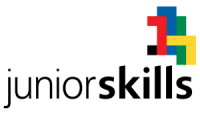    JuniorSkills — это «младшая лига» всемирно известных соревнований профессионального мастерства WorldSkills, идущих уже скоро 70 лет и объединяющих 72 страны! Россия пока только в начале этого пути — мы официально вступили в организацию WorldSkills International только в 2012 году. А в 2014 в России стартовали и соревнования JuniorSkills — для ребят до 17 лет.Видение программы:Каждый школьник имеет возможность попробовать себя в разных профессиях и сферах, в т.ч. профессиях будущего, обучаясь у профессионалов; а также углубленно освоить и даже получить  к окончанию школы профессию.Цели программы:Создание новых возможностей для профориентации и освоения школьниками современных и будущих профессиональных компетенций на основе инструментов движения WorldSkills с опорой на передовой отечественный и международный опыт.   Официальный старт программе JuniorSkills дали первые пилотные состязания юниоров в рамках Национального чемпионата WorldSkills Hi-tech в Екатеринбурге в 2014 году.   Программа оказалась остро востребованной: в 2015 году проведены еще два чемпионата JuniorSkills на национальном уровне (в рамках Чемпионата WorldSkills в Казани и чемпионата WorldSkills Hi-tech в Екатеринбурге); в 2016 году уже 31 регион России организуют состязания JuniorSkills по 27 компетенциям; к движению JuniorSkillls присоединилась Беларусь и готовит свой первый национальный чемпионат JuniorSkills. На национальном уровне на 2016 год разработаны пакеты материалов по JuniorSoftSkills и 17 компетенциям: Фрезерные и токарные работы на станках с ЧПУ, Мобильная робототехника, Мехатроника, Электроника, Прототипирование, Инженерная графика, Аэрокосмическая инженерия, Системное администрирование, Электромонтажные работы, Кровельные работы, Лазерные технологии, Нейропилотирование, Геномная инженерия, Интернет вещей, Мультимедийная журналистика, Химический лабораторный анализ. Программа JuniorSkills получила поддержку на уровне Президента РФ: в своих Посланиях Федеральному Собранию РФ в 2014 и 2015 году отметил успехи юниоров и первенство России в проведении таких соревнований, а также предложил объединить соревнования JuniorSkills и WorldSkills в систему чемпионатов «Молодые профессионалы» (поручение Президента от 8 декабря 2015 г.). Поручением  Президента РФ от 21 сентября 2015 года чемпионаты JuniorSkills включены в стратегическую инициативу «Новая модель системы дополнительного образования детей».Специализированные центры компетенций Красноярского краяМобильная робототехника (КГБПОУ «Канский технологический колледж»)Аэрокосмическая инженерия (МБОУ «Средняя школа № 97»)Технологическое предпринимательство (КГБОУ ДО «Красноярский краевой центр профориентации и развития квалификаций)Электроника (КГБОУ ДО «Красноярский краевой Дворец пионеров»)(ФГБОУ ВО «Сибирский государственный университет имени академика М.Ф. Решетова»):Инженерная графика, Фрезерные работы на станках с ЧПУ, Токарные работы на станках с ЧПУ, Лабораторный химический анализПрототипирование (КГБПОУ «Красноярский техникум промышленного сервиса»)Электромонтажные работы (КГАПОУ «Красноярский техникум сварочных технологий и энергетики)Выпечка хлебобулочных изделий (КГБПОУ «Красноярский технологический техникум пищевой промышленности»)Эксплуатация сельскохозяйственных машин (КГБПОУ «Уярский сельскохозяйственный техникум»)С этапами и ключевыми событиями соревнований в Красноярском крае, а так же мероприятиями в рамках движения вы можете ознакомиться на нашем сайтеПрисоединяйтесь к движению JuniorSkills –неотъемлемой части движения WorldSkills Russia!Контактная информация: 2-45-99